Anti-pestprotocol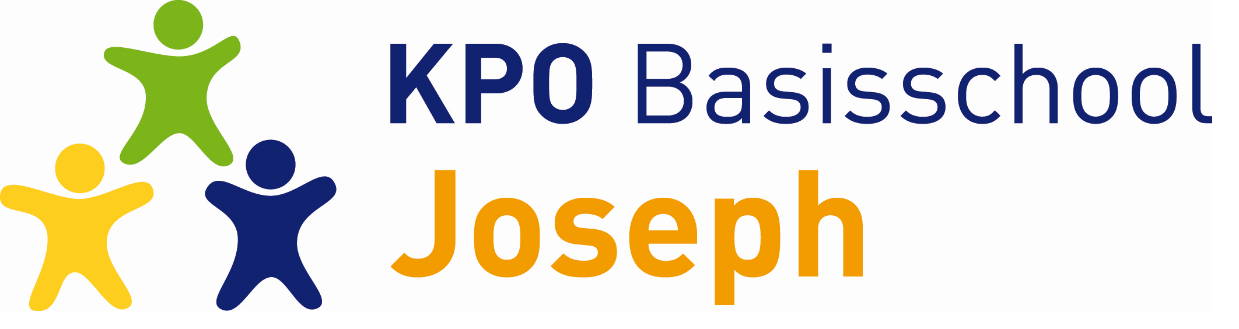 September 2022Doel van het anti-pestprotocolAlle kinderen moeten zich in hun basisschoolperiode veilig voelen, zodat zij zich optimaal kunnen ontwikkelen.Het anti-pestprotocol is erop gericht om alle betrokkenen (medewerkers, ouders1 en leerlingen) op de hoogte te brengen, van alles wat de school wil doen om een zo veilig mogelijk schoolklimaat te scheppen. Het beschrijft wat onder pesten verstaan wordt, hoe pesten voorkomen kan worden en wat de aanpak is, als er gepest wordt.Met dit protocol maken we duidelijk dat pesten niet getolereerd wordt en dat onze school er alles aan zal doen om pestgedrag aan te pakken en te voorkomen.Wat is pesten?PlagenWe spreken over plagen wanneer leerlingen min of meer aan elkaar gewaagd zijn. Het gedrag bij plagen is onschuldig en het gaat meestal om een vorm van spel. Plagen wordt door de betrokkenen niet bedreigend of echt vervelend gevonden. Plagen is niet systematisch (steeds weer opnieuw) en heeft geen nadelige gevolgen voor degene die het ondergaat.PestenWe spreken van pesten als dezelfde persoon regelmatig en stelselmatig bedreigd en geïntimideerd wordt. Pesten is een vorm van geweld en daarmee grensoverschrijdend en heel bedreigend. De dader heeft de intentie om het slachtoffer te beschadigen. Een klimaat waarin gepest wordt, tast iedereen aan. Pestgedrag moet door iedereen serieus genomen worden.Vormen van pesten1waar ouders staat in dit document, moet gelezen worden ouder(s)/verzorger(s)2 zie protocol CyberpestenBetrokkenenBij pesten zijn meerdere partijen betrokken, namelijk:Het gepeste kindDe pesterDe klasgenotenDe school/de leerkrachtDe ouder(s)/verzorger(s)Om pesten aan te pakken is het nodig dat alle partijen betrokken worden bij het uitvoeren van het beleid. We gebruiken hiervoor de Vijfsporenaanpak van Bob van der Meer. Deze sporen worden tegelijk uitgezet. De vijf sporenHulp aan het gepeste kindHulp aan de pesterMobiliseren van de zwijgende middengroepProfessionaliseren van/hulp bieden aan ouder(s)/verzorger(s)Als school de algemene verantwoordelijkheid nemen en de professionalisering van de leerkrachtenToelichting op elk punt:We luisteren naar wat er gebeurd is. We laten aan het kind merken dat hij/zij uniek is en dat we er voor hem/haar willen zijn. We nemen het probleem serieus. We gaan samen met het kind op zoek naar mogelijke oplossingen en begeleiden het kind daarin. Indien nodig schakelen we deskundige hulp in. We houden vervolggesprekken met het kind.We nemen de tijd voor een gesprek met het kind. Pesten gebeurt nooit zonder reden, we vinden het daarom belangrijk om achter de reden te komen. We zullen ingaan op de impact van de pester op het slachtoffer. We zorgen ervoor dat het kind zich veilig voelt en leggen hem/haar uit wat wij als school zullen doen om het pesten te stoppen. We stellen hierin duidelijke grenzen.We zullen ook de groep op de hoogte stellen van het pesten. We praten met de groep over ieders eigen rol daarin. De groep kan het pesten doorbreken door actief een rol te spelen in het proces. Het is belangrijk dat de groep leert het pesten bespreekbaar te maken met de leerkracht en/of ouder. De groep heeft de mogelijkheid om met oplossingen te komen waarin ze zelf een actieve rol spelen. Wij als school zijn verantwoordelijk voor de veiligheid van de kinderen. Wij vinden het belangrijk dat alle leerkrachten en andere medewerkers binnen onze school weten hoe ze moeten handelen bij pestgedrag. Binnen onze school is Melissa Verstraaten onze anti-pestcoördinator. Zij is het aanspreekpunt als het gaat om pestgedrag en is verantwoordelijk voor het anti-pestbeleid binnen onze school.Wij zullen ouders ervan op de hoogte stellen als hun kind in een pestsituatie zit. We zullen de tijd nemen het probleem met ouders te bespreken. De school geeft adviezen aan de ouders in het omgaan met hun gepeste of pestende kind. De school verwijst de ouders zo nodig naar deskundigen. Ouders zijn altijd welkom met vragen of om hun verhaal te doen.Voorkomen van pestenPestgedrag komt minder voor in een veilig en goed schoolklimaat. De positieve sfeer en betrokkenheid op elkaar vormen daarbij de basis. Alle medewerkers, maar vooral de leerkrachten, spelen daarbij een belangrijke rol. Het lastige is dat veel pestgedrag zich in het verborgene afspeelt, zodat het moeilijk is om er greep op te krijgen. En zelfs als het pestgedrag wordt opgemerkt, weten omstanders niet altijd hoe ze ermee om kunnen gaan. Daarom hebben we een anti-pestprotocol gemaakt. Leerkrachten en onderwijsondersteunend personeel hebben een taak (samen met de ouders en de leerlingen zelf) bij het tegengaan van pesten.Leerlingen moeten weten dat ze hulp kunnen krijgen van volwassenen in de school en hierom durven vragen.De leerkrachten hebben vooral een signalerende rol. Wanneer zij pesten waarnemen of redenen hebben om pesten te vermoeden, wordt er van hen verwacht dat zij hierop adequaat reageren en een melding doen bij de anti-pestcoördinator om hulp en overleg in gang te zetten. Leerkrachten houden ook groepsgesprekken, hebben aandacht voor de sfeer in de groep en het functioneren van individuele leerlingen in de groep. Ze maken afspraken en groepsregels met de klas en zorgen ervoor dat deze nageleefd worden.Alle medewerkers dienen oog te hebben voor de signalen van leerlingen. Ze dienen interesse te tonen en te luisteren naar wat leerlingen te vertellen hebben.In het schoolbeleid moet er structureel worden ingezet op een positieve groepsvorming in de klassen door middel van training van de leerlingen, de leerkrachten en andere schoolmedewerkers.De anti-pestcoördinator kan in alle gevallen hulp bieden aan alle bovengenoemde partijen in de vorm van adviezen en tips. Tevens bewaakt de anti-pestcoördinator het proces rondom de activiteiten om het pesten te voorkomen en bij de aanpak van het pesten.AanpakUitgangspuntHet pesten is gemeld bij de leerkracht/intern begeleider/anti-pestcoördinator. Deze begeleidt de gepeste leerling(en) en de pester(s). Wanneer er vastgesteld is dat een leerling gepest wordt door een andere leerling, is het plan van aanpak als volgt:Stap 1:Gesprek met de betrokken leerlingen. Het gesprek met de pester heeft onder andere een waarschuwende functie. De afspraken over gewenste gedragsverbetering binnen gestelde termijn worden schriftelijk vastgesteld. Ouders van beide partijen worden geïnformeerd (+verslag).Stap 2:De naleving van de gemaakte afspraken worden gecontroleerd en bijgehouden door de leerkracht en/of anti-pestcoördinator binnen een termijn van 4 weken. Pestincidenten worden geregistreerd in Esis.Stap 3:Als het pestgedrag niet stopt, volgt na 4 weken een tweede gesprek met de pester EN ouders van deze leerling. Hij/zij krijgt 4 weken om zijn/haar gedrag aan te passen, tevens kan begeleiding ingezet worden om wel tot gedragsverandering te komen (+verslag). Daarnaast worden er strafmaatregelen genomen tegen de pester. De politie wordt geïnformeerd als er sprake is van strafbare feiten.Stap 4:Als het pestgedrag na bovenstaande maatregelen niet stopt, wordt een tijdelijke schorsing aan de pester opgelegd, tevens kan hulpverlening worden ingezet om wel tot gedragsverandering te komen (+dossier).Stap 5:Indien het pestgedrag aanhoudt na bovenstaande maatregelen, kan de school overgaan tot een definitieve verwijdering van de pester, hierbij volgt de school het “Protocol schorsing en verwijdering” (+dossier).Protocol CyberpestenWat is cyberpesten?Cyberpesten is een vorm van pesten. Het vindt echter niet fysiek plaats, maar via sociale media. Anonieme berichten sturen, schelden, roddelen, bedreigen, foto’s en video’s op internet plaatsen, privégegevens op een site plaatsen, wachtwoorden en credits stelen en misbuiken, haatprofielen aanmaken, virussen sturen en het versturen van een e-mailbom zijn enkele specifieke voorbeelden van wat de school onder cyberpesten verstaat.Omdat cyberpesten anoniem is en ongevraagd 24 uur per dag in je huis komt, neemt onze school gericht een aantal aanvullende maatregelen. De effecten van cyberpesten kunnen namelijk (nog) erger zijn dan bij traditioneel pesten. Foto’s en video’s die op internet staan, verspreiden zich over de hele wereld en zijn soms niet meer te verwijderen.VoorkomenDe school wil cyberpesten voorkomen door:De leerlingen bewust te maken van de gevaren van internet, de effecten van cyberpesten en de strafbare feiten, met behulp van gerichte voorlichting en ondersteunende programma’s. (in groep 7 en 8 inzet Mediamasters, alle groepen week van de mediawijsheid) Samen met de leerlingen afspraken maken over internetgedrag (vanaf groep 6).Leerlingen duidelijk maken wat de sancties zijn op cyberpesten (denk aan het uitsluiten van het internetgebruik op school, als milde vorm, of het verwijderen van school als uiterste maatregel)Ouders worden via thema-avonden en de nieuwsbrief gewezen op de mogelijke risico’s van internetgebruik door kinderen.MaatregelenWanneer de school een melding krijgt van cyberpesten, worden er (afhankelijk van de vorm) de volgende aanvullende maatregelen genomen:De leerkracht en/of anti-pestcoördinator gaat in gesprek met de getroffen leerling.De leerkracht en/of anti-pestcoördinator neemt direct contact op met de ouders van zowel slachtoffer als dader (indien bekend).De leerkracht en/of anti-pestcoördinator adviseert de ouders van de gepeste leerling om aangifte te doen bij de politie.Als de dader op onze de school zit, worden er maatregelen richting deze leerling genomen.